附件2考场路线图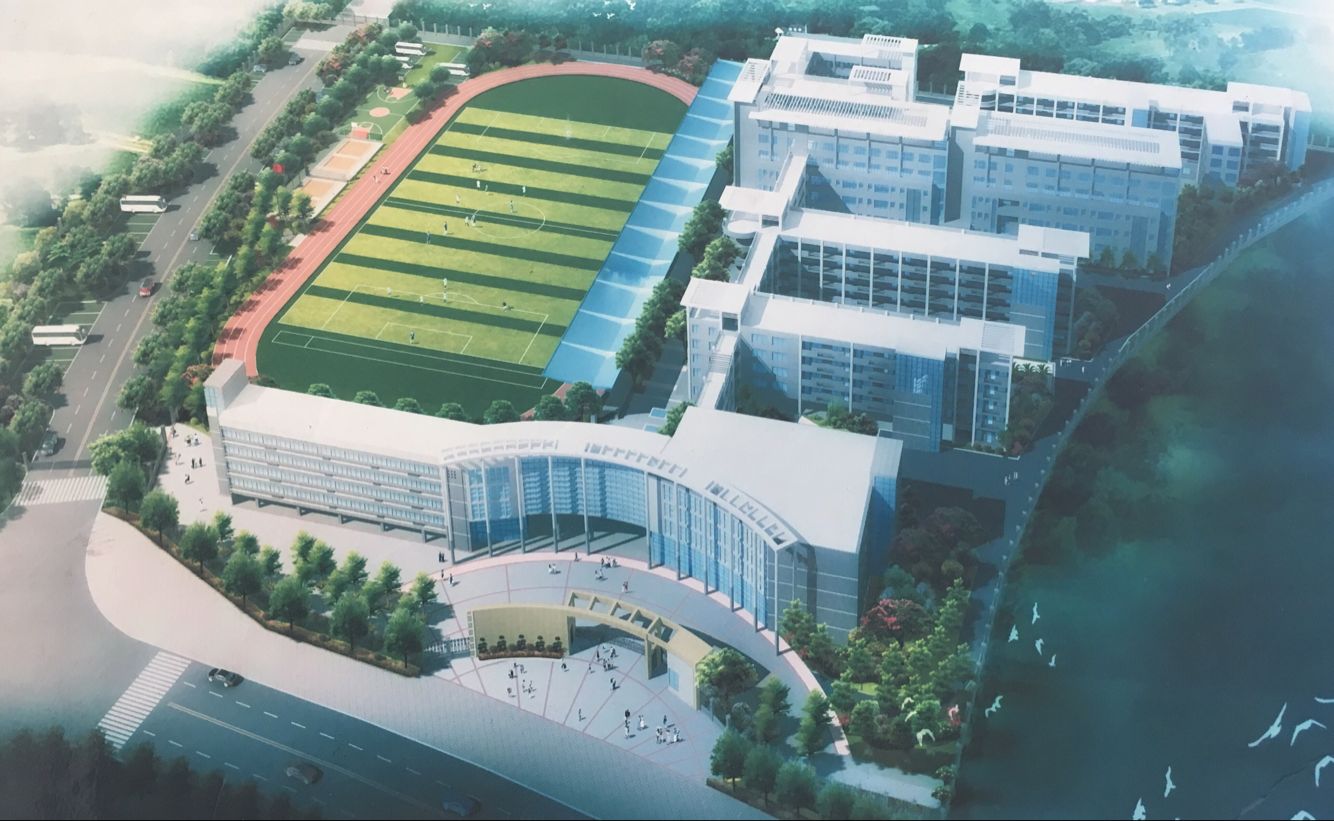 